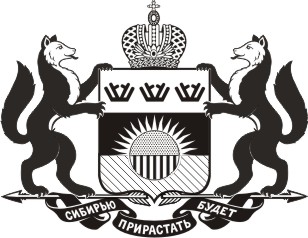 О направлении информацииУважаемые коллеги!Направляем Вам информацию об Олимпиаде НТИ - всероссийских командных инженерных соревнованиях, организаторами которой выступают три крупнейших российских политехнических университета - Московский, Томский и Санкт-Петербургский при поддержке автономной некоммерческой организации «Агентство стратегических инициатив по продвижению новых проектов», согласно приложению. Участниками Олимпиады могут стать школьники с 8 по 11 класс. Принять участие в отборочных этапах можно при наличии компьютера, подключенного к сети интернет, зарегистрировавшись на сайте: http://nti-contest.ru/  с 1 октября 2016 года. Просим Вас оказать содействие в распространении информации об Олимпиаде, ознакомить учащихся школ, потенциальных участников конкурса, их педагогов и родителей (законных представителей) с условиями и требованиями Олимпиады.  Приложение в электронном виде.Директор департамента       	                                          		  А.В. РайдерРозовик О.Г.				                                                              (3452)569-336                                                                                                      Вх. № 5367-о от 16.09.2016